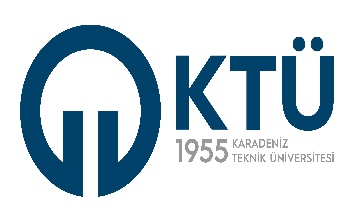 STRATEJİ GELİŞTİRME DAİRE BAŞKANLIĞISTRATEJİ GELİŞTİRME DAİRE BAŞKANLIĞISTRATEJİ GELİŞTİRME DAİRE BAŞKANLIĞISTRATEJİ GELİŞTİRME DAİRE BAŞKANLIĞISTRATEJİ GELİŞTİRME DAİRE BAŞKANLIĞISTRATEJİ GELİŞTİRME DAİRE BAŞKANLIĞISTRATEJİ GELİŞTİRME DAİRE BAŞKANLIĞI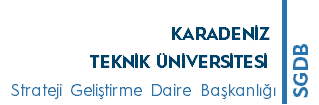 HASSAS GÖREVLER LİSTESİHASSAS GÖREVLER LİSTESİHASSAS GÖREVLER LİSTESİHASSAS GÖREVLER LİSTESİHASSAS GÖREVLER LİSTESİHASSAS GÖREVLER LİSTESİHASSAS GÖREVLER LİSTESİDok. Kodu: İK. LS. 01Yay. Tar: 22.11.2022Yay. Tar: 22.11.2022Revizyon No: 2Revizyon No: 2Revizyon No: 2Rev. Tar: 11.11.2022Rev. Tar: 11.11.2022Sayfa Sayısı: 10Birim AdıBirim AdıBirim AdıSTRATEJİK YÖNETİM VE PLANLAMA ŞUBE MÜDÜRLÜGÜSTRATEJİK YÖNETİM VE PLANLAMA ŞUBE MÜDÜRLÜGÜSTRATEJİK YÖNETİM VE PLANLAMA ŞUBE MÜDÜRLÜGÜSTRATEJİK YÖNETİM VE PLANLAMA ŞUBE MÜDÜRLÜGÜSTRATEJİK YÖNETİM VE PLANLAMA ŞUBE MÜDÜRLÜGÜSTRATEJİK YÖNETİM VE PLANLAMA ŞUBE MÜDÜRLÜGÜAlt Birim AdıAlt Birim AdıAlt Birim AdıHassas GörevlerHassas GörevlerHassas Görevi olan PersonelRisk Düzeyi (Risk düzeyi görevin ve belirlenen risklerin durumuna göre Yüksek, Orta veya Düşük olarak belirlenecektir.)Risk Düzeyi (Risk düzeyi görevin ve belirlenen risklerin durumuna göre Yüksek, Orta veya Düşük olarak belirlenecektir.)Riskler (Görevin Yerine Getirilmemesinin SonuçlarıRiskler (Görevin Yerine Getirilmemesinin SonuçlarıProsedürü (Alınması Gereken Önlemler ve Kontroller)Prosedürü (Alınması Gereken Önlemler ve Kontroller)İdari Faaliyet Raporlarının Hazırlanmasıİdari Faaliyet Raporlarının HazırlanmasıNuray ABANOZAdem TURANSerdar ARSLANYÜKSEKYÜKSEKŞeffaflık ve hesap verme sorumluluğunun yerine getirilmemesiStratejik Planda belirlenen amaç ve hedeflerin gerçekleşip gerçekleşmediğinin kontrol edilememesiŞeffaflık ve hesap verme sorumluluğunun yerine getirilmemesiStratejik Planda belirlenen amaç ve hedeflerin gerçekleşip gerçekleşmediğinin kontrol edilememesi1.  Tüm birimlerin faaliyet raporu çalışmalarına katılımı sağlanmalıdır.	2.  İlgili raporun yasal dayanaklar hakkında bilgilendirmeler yapılmalıdır.	3.  Faaliyet raporlarının hazırlanmasında toparlanan veri ve bilgilerin kesin ve doğru olduğu teyit edilmelidir.	1.  Tüm birimlerin faaliyet raporu çalışmalarına katılımı sağlanmalıdır.	2.  İlgili raporun yasal dayanaklar hakkında bilgilendirmeler yapılmalıdır.	3.  Faaliyet raporlarının hazırlanmasında toparlanan veri ve bilgilerin kesin ve doğru olduğu teyit edilmelidir.	Stratejik PlanStratejik PlanNuray ABANOZAdem TURANSerdar ARSLANYÜKSEKYÜKSEKPlan Program eksikliği Stratejik yönetiminin olmamasıPlanın hazırlanmaması sonucu, performans programı ve faaliyet raporunun fonksiyonlarını yerine getirememesi.Plan Program eksikliği Stratejik yönetiminin olmamasıPlanın hazırlanmaması sonucu, performans programı ve faaliyet raporunun fonksiyonlarını yerine getirememesi.1. Stratejik plan mutlaka katılımcı yöntemlerle hazırlanmalıdır.	2. Stratejik Plan İzleme ve Yönlendirme Kurulu, belli periyotlarda toplantılar yaparak amaç ve hedeflere ulaşılıp ulaşılmadığı konusunda çalışmalar yapmalıdır. Bu çalışmaların sonucunu üst yönetime rapor etmelidir.	1. Stratejik plan mutlaka katılımcı yöntemlerle hazırlanmalıdır.	2. Stratejik Plan İzleme ve Yönlendirme Kurulu, belli periyotlarda toplantılar yaparak amaç ve hedeflere ulaşılıp ulaşılmadığı konusunda çalışmalar yapmalıdır. Bu çalışmaların sonucunu üst yönetime rapor etmelidir.	Birim AdıBirim AdıBirim AdıBÜTÇE VE PERFORMANS ŞUBE MÜDÜRLÜGÜBÜTÇE VE PERFORMANS ŞUBE MÜDÜRLÜGÜBÜTÇE VE PERFORMANS ŞUBE MÜDÜRLÜGÜBÜTÇE VE PERFORMANS ŞUBE MÜDÜRLÜGÜBÜTÇE VE PERFORMANS ŞUBE MÜDÜRLÜGÜBÜTÇE VE PERFORMANS ŞUBE MÜDÜRLÜGÜHassas GörevlerHassas GörevlerHassas Görevi olan PersonelRisk Düzeyi (Risk düzeyi görevin ve belirlenen risklerin durumuna göre Yüksek, Orta veya Düşük olarak belirlenecektir.)Riskler (Görevin Yerine Getirilmemesinin SonuçlarıRiskler (Görevin Yerine Getirilmemesinin SonuçlarıRiskler (Görevin Yerine Getirilmemesinin SonuçlarıProsedürü (Alınması Gereken Önlemler ve Kontroller)Prosedürü (Alınması Gereken Önlemler ve Kontroller)Bütçe Hazırlık Çalışmaları İş, İşlemleri ve UygulanmasıBütçe Hazırlık Çalışmaları İş, İşlemleri ve UygulanmasıKenan CEBECİAdem TURANHatice ERTEMYÜKSEK-Kurum bütçesinin etkin bir şekilde hazırlanmaması sonucu kurum ihtiyaçlarının tam olarak karşılanamaması-Ödenek talep ve gönderme belgelerinin zamanında yapılmaması nedeni ile hizmetlerin gecikmesi ve ödemelerin cezai yaptırımla karşılaşılması-Kurum bütçesinin etkin bir şekilde hazırlanmaması sonucu kurum ihtiyaçlarının tam olarak karşılanamaması-Ödenek talep ve gönderme belgelerinin zamanında yapılmaması nedeni ile hizmetlerin gecikmesi ve ödemelerin cezai yaptırımla karşılaşılması-Kurum bütçesinin etkin bir şekilde hazırlanmaması sonucu kurum ihtiyaçlarının tam olarak karşılanamaması-Ödenek talep ve gönderme belgelerinin zamanında yapılmaması nedeni ile hizmetlerin gecikmesi ve ödemelerin cezai yaptırımla karşılaşılması1. Harcama birimlerinin geçmiş yıllardaki bütçe gider gerçekleşmeleri dikkate alınarak bir önceki yılda yayımlanan Orta Vadeli Program, Orta Vadeli Mali Plan, Bütçe Çağrısı ve eki Bütçe Hazırlama Rehberi Taslağına göre kurum bütçe ihtiyacı belirlenmelidir.	2. Temmuz ayı sonuna kadar kurum bütçesi oluşturularak üst yöneticiye ve Maliye Bakanlığı Bütçe ve Mali Kontrol Genel Müdürlüğüne raporlanması sağlanmalıdır.	3.Bütçe gelir-gider tahminleri birbirleri ile uyumlu olmalıdır.	4. Bütçe işlemleri mevzuata öngörülen sürelerde yapılmalıdır.	5.Aylık ve üçer aylık dönemler itibariyle bütçe giderlerinin raporlanmalıdır.	6.Ödenek aktarma, ekleme ve revize işlemlerine ilişkin talep ve işlemlerin ön mali kontrole tabi tutulmalıdır.	1. Harcama birimlerinin geçmiş yıllardaki bütçe gider gerçekleşmeleri dikkate alınarak bir önceki yılda yayımlanan Orta Vadeli Program, Orta Vadeli Mali Plan, Bütçe Çağrısı ve eki Bütçe Hazırlama Rehberi Taslağına göre kurum bütçe ihtiyacı belirlenmelidir.	2. Temmuz ayı sonuna kadar kurum bütçesi oluşturularak üst yöneticiye ve Maliye Bakanlığı Bütçe ve Mali Kontrol Genel Müdürlüğüne raporlanması sağlanmalıdır.	3.Bütçe gelir-gider tahminleri birbirleri ile uyumlu olmalıdır.	4. Bütçe işlemleri mevzuata öngörülen sürelerde yapılmalıdır.	5.Aylık ve üçer aylık dönemler itibariyle bütçe giderlerinin raporlanmalıdır.	6.Ödenek aktarma, ekleme ve revize işlemlerine ilişkin talep ve işlemlerin ön mali kontrole tabi tutulmalıdır.	Performans Programının HazırlanmasıPerformans Programının HazırlanmasıNuray ABANOZAdem TURANSerdar ARSLANYÜKSEK-Mevzuatın gerekliliklerinin yerine getirilmemesi-Performans hedeflerinin bütçe ile ilişkilendirilmemesi-İtibar kaybı-Mevzuatın gerekliliklerinin yerine getirilmemesi-Performans hedeflerinin bütçe ile ilişkilendirilmemesi-İtibar kaybı-Mevzuatın gerekliliklerinin yerine getirilmemesi-Performans hedeflerinin bütçe ile ilişkilendirilmemesi-İtibar kaybı1. Performans programının hazırlanmasında toplanan veri ve bilgilerin kesin ve doğru olduğundan emin olunmalı	2. Bütçe Ödeneklerinin ilgili yıl performans hedefleri doğrultusunda hazırlanması sağlanmalı	1. Performans programının hazırlanmasında toplanan veri ve bilgilerin kesin ve doğru olduğundan emin olunmalı	2. Bütçe Ödeneklerinin ilgili yıl performans hedefleri doğrultusunda hazırlanması sağlanmalı	Ayrıntılı Finansman Programının HazırlanmasıAyrıntılı Finansman Programının HazırlanmasıKenan CEBECİAdem TURANYÜKSEKYapılacak hizmetlere ilişkin ödeneğin ilgili aylara konulamamasıYapılacak hizmetlere ilişkin ödeneğin ilgili aylara konulamamasıYapılacak hizmetlere ilişkin ödeneğin ilgili aylara konulamaması1. Her yıl detay bütçe onaylandıktan sonra AFP hazırlanması için birimlerin teklifleri ya da ihtiyaçları göz önüne alınmalıdır.	2. Harcamaların niteliği, mevsimsel özellikler ve diğer özel durumlar dikkate alınarak ödenek dağılımı yapılmalıdır.	1. Her yıl detay bütçe onaylandıktan sonra AFP hazırlanması için birimlerin teklifleri ya da ihtiyaçları göz önüne alınmalıdır.	2. Harcamaların niteliği, mevsimsel özellikler ve diğer özel durumlar dikkate alınarak ödenek dağılımı yapılmalıdır.	Kurumsal Mali Durum ve Beklentiler Raporunun hazırlanması,  Yatırım Programı İzleme ve Değerlendirme Raporunun hazırlanmasıKurumsal Mali Durum ve Beklentiler Raporunun hazırlanması,  Yatırım Programı İzleme ve Değerlendirme Raporunun hazırlanmasıAdem TURANSerdar ARSLANYÜKSEK5018 sayılı Kanunun genel esaslarından olan "Mali Saydamlık" gereği kamuoyu ve ilgili kurumların zamanında bilgi sahibi olmaması İtibar kaybı5018 sayılı Kanunun genel esaslarından olan "Mali Saydamlık" gereği kamuoyu ve ilgili kurumların zamanında bilgi sahibi olmaması İtibar kaybı5018 sayılı Kanunun genel esaslarından olan "Mali Saydamlık" gereği kamuoyu ve ilgili kurumların zamanında bilgi sahibi olmaması İtibar kaybıHarcama birimleri ile koordineli çalışılarak bu raporların süresinde yayınlaması için gerekli çalışmalar titizlikle yapılmalıdır. 	Harcama birimleri ile koordineli çalışılarak bu raporların süresinde yayınlaması için gerekli çalışmalar titizlikle yapılmalıdır. 	Birim AdıBirim AdıBirim AdıİÇ KONTROL VE ÖN MALİ KONTROL ŞUBE MÜDÜRLÜGÜİÇ KONTROL VE ÖN MALİ KONTROL ŞUBE MÜDÜRLÜGÜİÇ KONTROL VE ÖN MALİ KONTROL ŞUBE MÜDÜRLÜGÜİÇ KONTROL VE ÖN MALİ KONTROL ŞUBE MÜDÜRLÜGÜİÇ KONTROL VE ÖN MALİ KONTROL ŞUBE MÜDÜRLÜGÜİÇ KONTROL VE ÖN MALİ KONTROL ŞUBE MÜDÜRLÜGÜHassas GörevlerHassas GörevlerHassas Görevi olan PersonelRisk Düzeyi (Risk düzeyi görevin ve belirlenen risklerin durumuna göre Yüksek, Orta veya Düşük olarak belirlenecektir.)Riskler (Görevin Yerine Getirilmemesinin SonuçlarıRiskler (Görevin Yerine Getirilmemesinin SonuçlarıRiskler (Görevin Yerine Getirilmemesinin SonuçlarıProsedürü (Alınması Gereken Önlemler ve Kontroller)Prosedürü (Alınması Gereken Önlemler ve Kontroller)İç Kontrol Sistemi İç Kontrol Sistemi Nuray ABANOZSerdar ARSLANORTA-İdarenin gelir, gider, varlık ve yükümlülüklerinin etkili, ekonomik ve verimli bir şekilde yönetilmemesi,  -Her türlü malî karar ve işlemlerde usulsüzlük ve yolsuzlukların oluşması, -Karar oluşturmada, zamanında ve güvenilir bilgi edinilememesi,-Varlıkların kötüye kullanılması ve israf edilmesi,-İdarenin yaptığı faaliyetlerde belli bir standardın olmaması.-İdarenin gelir, gider, varlık ve yükümlülüklerinin etkili, ekonomik ve verimli bir şekilde yönetilmemesi,  -Her türlü malî karar ve işlemlerde usulsüzlük ve yolsuzlukların oluşması, -Karar oluşturmada, zamanında ve güvenilir bilgi edinilememesi,-Varlıkların kötüye kullanılması ve israf edilmesi,-İdarenin yaptığı faaliyetlerde belli bir standardın olmaması.-İdarenin gelir, gider, varlık ve yükümlülüklerinin etkili, ekonomik ve verimli bir şekilde yönetilmemesi,  -Her türlü malî karar ve işlemlerde usulsüzlük ve yolsuzlukların oluşması, -Karar oluşturmada, zamanında ve güvenilir bilgi edinilememesi,-Varlıkların kötüye kullanılması ve israf edilmesi,-İdarenin yaptığı faaliyetlerde belli bir standardın olmaması.1. İdarenin etkili bir şekilde yönetilmesi, mali kararlarda usulsüzlüklerin önlenmesi, zamanında ve güvenilir bilgi elde edilmesini sağlayan etkin bir kontrol mekanizması oluşturulmalıdır. 	2. İç Kontrol Standartları Uyum Eylem Planında yer alan çalışmaların gereği gibi yerine getirilerek belirli bir standardın oluşturulması sağlanmalıdır. 	3. İç Kontrol Standartları Uyum Eylem Planındaki faaliyetlere dair çalışmaların birim bazında takip edilerek gereken bilgilendirmenin yapılmalıdır.	4. İç kontrol standartları konusunda ilerleme yapamayan birimlere destek verilmelidir.	5. İç kontrol sistemi konusunda eğitimler düzenlenmelidir.	1. İdarenin etkili bir şekilde yönetilmesi, mali kararlarda usulsüzlüklerin önlenmesi, zamanında ve güvenilir bilgi elde edilmesini sağlayan etkin bir kontrol mekanizması oluşturulmalıdır. 	2. İç Kontrol Standartları Uyum Eylem Planında yer alan çalışmaların gereği gibi yerine getirilerek belirli bir standardın oluşturulması sağlanmalıdır. 	3. İç Kontrol Standartları Uyum Eylem Planındaki faaliyetlere dair çalışmaların birim bazında takip edilerek gereken bilgilendirmenin yapılmalıdır.	4. İç kontrol standartları konusunda ilerleme yapamayan birimlere destek verilmelidir.	5. İç kontrol sistemi konusunda eğitimler düzenlenmelidir.	Ön Mali Kontrol İşlemleriÖn Mali Kontrol İşlemleriNebiye ÖZDOĞANCemal ALSANNiyazi ALDAĞAli HOTAMANYÜKSEK-Malî mevzuat hükümlerine uygunluk yönlerinden kontrol edilmemesi sonucu;  kamu zararı ve kaynak israfı meydana gelmesi.-Belirlenen limitlerin üzerindeki tutarlarda yapılan satın almaların ön mali kontrole tabi tutulmaması hiyerarşik kontrol mekanizmasında zafiyete sebebiyet verebilir.-Malî mevzuat hükümlerine uygunluk yönlerinden kontrol edilmemesi sonucu;  kamu zararı ve kaynak israfı meydana gelmesi.-Belirlenen limitlerin üzerindeki tutarlarda yapılan satın almaların ön mali kontrole tabi tutulmaması hiyerarşik kontrol mekanizmasında zafiyete sebebiyet verebilir.-Malî mevzuat hükümlerine uygunluk yönlerinden kontrol edilmemesi sonucu;  kamu zararı ve kaynak israfı meydana gelmesi.-Belirlenen limitlerin üzerindeki tutarlarda yapılan satın almaların ön mali kontrole tabi tutulmaması hiyerarşik kontrol mekanizmasında zafiyete sebebiyet verebilir.1. Birimlerde yapılan ön mali kontrol işlemlerinin birim yetkililerince kontrol edilmesinin ardından Başkanlığımız biriminde de ilgili personel ve yetkilisince işlemlerin mevzuata uygun olarak incelenmesinin sağlanmalıdır.		2. Birimimize gelen Ön Mali Kontrol işlemlerinin mevzuatta belirlenen süreler içerisindeincelenmesi sağlanacak.	3. İlgili personelin çeşitli eğitim programlarına katılımının sağlanması suretiyle mevzuata hakim olması hususunun gözetilmesi sağlanacak.	1. Birimlerde yapılan ön mali kontrol işlemlerinin birim yetkililerince kontrol edilmesinin ardından Başkanlığımız biriminde de ilgili personel ve yetkilisince işlemlerin mevzuata uygun olarak incelenmesinin sağlanmalıdır.		2. Birimimize gelen Ön Mali Kontrol işlemlerinin mevzuatta belirlenen süreler içerisindeincelenmesi sağlanacak.	3. İlgili personelin çeşitli eğitim programlarına katılımının sağlanması suretiyle mevzuata hakim olması hususunun gözetilmesi sağlanacak.	Birim AdıBirim AdıBirim AdıMUHASEBE KESİN HESAP VE RAPORLAMA ŞUBE MÜDÜRLÜGÜMUHASEBE KESİN HESAP VE RAPORLAMA ŞUBE MÜDÜRLÜGÜMUHASEBE KESİN HESAP VE RAPORLAMA ŞUBE MÜDÜRLÜGÜMUHASEBE KESİN HESAP VE RAPORLAMA ŞUBE MÜDÜRLÜGÜMUHASEBE KESİN HESAP VE RAPORLAMA ŞUBE MÜDÜRLÜGÜMUHASEBE KESİN HESAP VE RAPORLAMA ŞUBE MÜDÜRLÜGÜHassas GörevlerHassas GörevlerHassas Görevi olan PersonelRisk Düzeyi (Risk düzeyi görevin ve belirlenen risklerin durumuna göre Yüksek, Orta veya Düşük olarak belirlenecektir.)Riskler (Görevin Yerine Getirilmemesinin SonuçlarıRiskler (Görevin Yerine Getirilmemesinin SonuçlarıRiskler (Görevin Yerine Getirilmemesinin SonuçlarıProsedürü (Alınması Gereken Önlemler ve Kontroller)Prosedürü (Alınması Gereken Önlemler ve Kontroller)Hazineden Nakit Talebinde Bulunma İşlemleriHazineden Nakit Talebinde Bulunma İşlemleriMustafa Yenal ERGÜLYÜKSEK-Nakit taleplerine ilişkin bilgilerin zamanın da ve doğru olarak iletilmemesi sonucu görevlilerinin idari para cezası alması-Kurumun nakit ihtiyaçlarının zamanında karşılanmaması sonucu ödemelerin zamanında yapılamamasından kaynaklanan itibar kaybı-Nakit taleplerine ilişkin bilgilerin zamanın da ve doğru olarak iletilmemesi sonucu görevlilerinin idari para cezası alması-Kurumun nakit ihtiyaçlarının zamanında karşılanmaması sonucu ödemelerin zamanında yapılamamasından kaynaklanan itibar kaybı-Nakit taleplerine ilişkin bilgilerin zamanın da ve doğru olarak iletilmemesi sonucu görevlilerinin idari para cezası alması-Kurumun nakit ihtiyaçlarının zamanında karşılanmaması sonucu ödemelerin zamanında yapılamamasından kaynaklanan itibar kaybı1. Hazırlanan nakit taleplerini, üç aylık nakit ihtiyaçlarının bildirilmesine ilişkin olarak hazırlanan Kılavuzda belirtilen esaslar çerçevesinde, bir adet merkez birimlerine, bir adet de taşra birimlerine ait olmak üzere NTAS’da yer alan formu doldurmak suretiyle her ayın son iş gününden dört iş günü önce Müsteşarlığa bildirilmelidir.	2. Sistem tarafından e-posta ile gönderilen sürelere dikkat edilmelidir.	3. Sistemdeki veriler onaylanmadan önce Muhasebe Yetkilisi tarafından kontrol edilmelidir.	4. Verilerde güncelleme yapılacaksa verilerin sisteme girildiği takip eden haftanın ilk gününde güncelleme yapılmalıdır.	1. Hazırlanan nakit taleplerini, üç aylık nakit ihtiyaçlarının bildirilmesine ilişkin olarak hazırlanan Kılavuzda belirtilen esaslar çerçevesinde, bir adet merkez birimlerine, bir adet de taşra birimlerine ait olmak üzere NTAS’da yer alan formu doldurmak suretiyle her ayın son iş gününden dört iş günü önce Müsteşarlığa bildirilmelidir.	2. Sistem tarafından e-posta ile gönderilen sürelere dikkat edilmelidir.	3. Sistemdeki veriler onaylanmadan önce Muhasebe Yetkilisi tarafından kontrol edilmelidir.	4. Verilerde güncelleme yapılacaksa verilerin sisteme girildiği takip eden haftanın ilk gününde güncelleme yapılmalıdır.	Ödeme İşlemleriÖdeme İşlemleriMuhammed KOÇAsiye BAYRAKTARAsiye KÖKNERNermin BAHARAbdullah ADANURMuhammed Ali NÜZKETYÜKSEK-Kuruma karşı güvenin sarsılması ve itibar kaybının oluşması.-Kurum personelinin mağduriyetine sebep olunması-Kamu zararının oluşması-Kuruma karşı güvenin sarsılması ve itibar kaybının oluşması.-Kurum personelinin mağduriyetine sebep olunması-Kamu zararının oluşması-Kuruma karşı güvenin sarsılması ve itibar kaybının oluşması.-Kurum personelinin mağduriyetine sebep olunması-Kamu zararının oluşmasıÖdemeler hizmet standartlarında belirtilen sürede (4 iş günü)  gerçekleştirilmelidir.	Ödemeler hizmet standartlarında belirtilen sürede (4 iş günü)  gerçekleştirilmelidir.	Vergi Beyan ve Ödeme İşlemleri (Muhtasar, KDV, Damga)Vergi Beyan ve Ödeme İşlemleri (Muhtasar, KDV, Damga)Muhammed KOÇYÜKSEK-Beyannamelerin süresinde verilmemesi ve ödenmemesi sonucu idari para cezası ve faiz ödenmesi -Kurumun itibar kaybı-Kamu zararı-Beyannamelerin süresinde verilmemesi ve ödenmemesi sonucu idari para cezası ve faiz ödenmesi -Kurumun itibar kaybı-Kamu zararı-Beyannamelerin süresinde verilmemesi ve ödenmemesi sonucu idari para cezası ve faiz ödenmesi -Kurumun itibar kaybı-Kamu zararı1. MUHASEBE sistemindeki mizan raporlarındaki bilgilerin beyannameye doğru olarak geçilip geçilmediği kontrol edilmelidir.	2. İlgili evraklardaki tevkifatlı faturaların her ayın 20 sine kadar gönderilmelidir.	3. İzleyen ayın 26'sı akşamına kadar beyanname verilip 26 ıncı günü akşamına kadar ödenmelidir.	1. MUHASEBE sistemindeki mizan raporlarındaki bilgilerin beyannameye doğru olarak geçilip geçilmediği kontrol edilmelidir.	2. İlgili evraklardaki tevkifatlı faturaların her ayın 20 sine kadar gönderilmelidir.	3. İzleyen ayın 26'sı akşamına kadar beyanname verilip 26 ıncı günü akşamına kadar ödenmelidir.	SGK Pirim ÖdemeleriSGK Pirim ÖdemeleriAsiye BAYRAKTARYÜKSEKCezai işlemGecikme zammı veya faizine sebebiyetİtibar kaybıKamu zararıCezai işlemGecikme zammı veya faizine sebebiyetİtibar kaybıKamu zararıCezai işlemGecikme zammı veya faizine sebebiyetİtibar kaybıKamu zararı1- SGK Pirim kesintilerinin tahakkukunun harcama birimleri tarafından zamanında yapılması sağlanacaktır ( Ayin en geç 23'ne kadar).	2- Harcama birimlerinden gelen tahakkuk evraklarının muhasebe kayıtları ile pirim tahakkuk tutarları karşılaştırılacaktır.	3- SGK pirim kesintilerinin süresinde işleme alınabilmesi için Bildirgelerin Başkanlığa ulaştığı gün veya en geç ertesi gün ödeme işlemlerinin gerçekleştirilecektir (en geç ayın sonuna kadar).	4- Muhasebe yetkilisince süreç ayrıca takip edilecektir.	1- SGK Pirim kesintilerinin tahakkukunun harcama birimleri tarafından zamanında yapılması sağlanacaktır ( Ayin en geç 23'ne kadar).	2- Harcama birimlerinden gelen tahakkuk evraklarının muhasebe kayıtları ile pirim tahakkuk tutarları karşılaştırılacaktır.	3- SGK pirim kesintilerinin süresinde işleme alınabilmesi için Bildirgelerin Başkanlığa ulaştığı gün veya en geç ertesi gün ödeme işlemlerinin gerçekleştirilecektir (en geç ayın sonuna kadar).	4- Muhasebe yetkilisince süreç ayrıca takip edilecektir.	İcra İşlemleriİcra İşlemleriMuhammed Ali NÜZKETMuhammet KOÇYÜKSEKCezai işlemİtibar kaybıKamu zararıCezai işlemİtibar kaybıKamu zararıCezai işlemİtibar kaybıKamu zararı1- İcra Dairesinden gelen yazılara 7 günden önce cevap verilecektir.(en geç 7 gün içinde) 	2- Maaştan yapılan icra kesintileri  maaş ödemelerinden sonra ivedilikle icra dairesine gönderilecektir.	3- Muhasebe yetkilisince süreç ayrıca takip edilecektir.	1- İcra Dairesinden gelen yazılara 7 günden önce cevap verilecektir.(en geç 7 gün içinde) 	2- Maaştan yapılan icra kesintileri  maaş ödemelerinden sonra ivedilikle icra dairesine gönderilecektir.	3- Muhasebe yetkilisince süreç ayrıca takip edilecektir.	Kefalet Kesintisi ÖdemeleriKefalet Kesintisi ÖdemeleriNermin BAHARYÜKSEKCezai işlemİtibar kaybıCezai işlemİtibar kaybıCezai işlemİtibar kaybı1-Kefaletli görev verilen kişiler,  birimlerce zamanında bildirilerek kesinti yapılıp yapılmadığı takip edilmelidir.	2- Kesinti tutarları maaş ödemelerinde sonra ivedilikle sandığa gönderilecektir.	1-Kefaletli görev verilen kişiler,  birimlerce zamanında bildirilerek kesinti yapılıp yapılmadığı takip edilmelidir.	2- Kesinti tutarları maaş ödemelerinde sonra ivedilikle sandığa gönderilecektir.	BES ÖdemeleriBES ÖdemeleriMualla AYDINYÜKSEKİdari para cezasıİtibar kaybıİdari para cezasıİtibar kaybıİdari para cezasıİtibar kaybı1. BES kesintilerinin harcama birimleri tarafından zamanında tahakkukunun yaptırılması, İlgili birimden gelen tahakkuk evrakı ile muhasebe kayıtlarındaki miktarlarının karşılaştırılması	2. BES kesintilerinin bankaya süresinde gönderilebilmesi için sürecin titizlikle takip edilmesi	3- Muhasebe yetkilisince süreç ayrıca takip edilmelidir.	1. BES kesintilerinin harcama birimleri tarafından zamanında tahakkukunun yaptırılması, İlgili birimden gelen tahakkuk evrakı ile muhasebe kayıtlarındaki miktarlarının karşılaştırılması	2. BES kesintilerinin bankaya süresinde gönderilebilmesi için sürecin titizlikle takip edilmesi	3- Muhasebe yetkilisince süreç ayrıca takip edilmelidir.	Teminat Mektupları İş ve İşlemleriTeminat Mektupları İş ve İşlemleriİsmail KURTYÜKSEKSözleşme hükümlerinin yerine getirilmemesi halinde kurumun yaptırımı olmaz.İtibar kaybıSözleşme hükümlerinin yerine getirilmemesi halinde kurumun yaptırımı olmaz.İtibar kaybıSözleşme hükümlerinin yerine getirilmemesi halinde kurumun yaptırımı olmaz.İtibar kaybı1. Hesaba kaydedilen teminat mektuplarının takibi yapılmalıdır.	2. Süresi dolan teminat mektupları bankaya iade edilmelidir.	3. Teminat mektubu dışındaki mektupların ilgilisince takip edilmemesi halinde süresi bitiminde hazine adına gelir kaydedilmelidir.	1. Hesaba kaydedilen teminat mektuplarının takibi yapılmalıdır.	2. Süresi dolan teminat mektupları bankaya iade edilmelidir.	3. Teminat mektubu dışındaki mektupların ilgilisince takip edilmemesi halinde süresi bitiminde hazine adına gelir kaydedilmelidir.	Taşınır Kayıt ve Kontrol İşlemleriTaşınır Kayıt ve Kontrol İşlemleriİsmail KURTORTAKamu zararıGüven KaybıKamu zararıGüven KaybıKamu zararıGüven Kaybı3 Alık periyotlarla, ambar ve muhasebe kayıtları kontrol edilmelidir.	3 Alık periyotlarla, ambar ve muhasebe kayıtları kontrol edilmelidir.	Sistem ve Kontrollere Erişim (MYS,  KBS, MUHASEBE)Sistem ve Kontrollere Erişim (MYS,  KBS, MUHASEBE)Mustafa Yenal ERGÜLORTAÖdeme evraklarında gecikmelerin meydana gelmesiGörevde aksaklıkların oluşmasıÖdeme evraklarında gecikmelerin meydana gelmesiGörevde aksaklıkların oluşmasıÖdeme evraklarında gecikmelerin meydana gelmesiGörevde aksaklıkların oluşması1. Harcama Birimi Kimlik Yöneticisi yetkisinin ve yetkilendirme iptalinin yazıyla yapılması	2. Kimlik Yöneticisi Rolü verilen kişilerin listesi olmalı, kimlik yönetici tarafından tanımlanamayıp muhasebe yetkilisi tarafından tanımlanan harcama yetkilileri listesi olmalı	1. Harcama Birimi Kimlik Yöneticisi yetkisinin ve yetkilendirme iptalinin yazıyla yapılması	2. Kimlik Yöneticisi Rolü verilen kişilerin listesi olmalı, kimlik yönetici tarafından tanımlanamayıp muhasebe yetkilisi tarafından tanımlanan harcama yetkilileri listesi olmalı	Personelin Görevden AyrılmasıPersonelin Görevden Ayrılmasıİsmail ÇOMORTAGörevde aksaklıkların oluşmasıGörevde aksaklıkların oluşmasıGörevde aksaklıkların oluşması1. Görevinden ayrılacak olan personel görevinden ayrılmadan önce yerine bakacak olan personele yapılacak olan iş ve işlemler ile ilgili en az bir ay önceden bilgilendirme yapması sağlanması.	2. Görev türüne göre ayrılan personelin yerine hangi personelin bakacağı (ikiz görevlendirme) önceden tespit edilmelidir.	3. Görevinden ayrılan personelin Görev Devri Rapor Formunu eksiksiz doldurması sağlanıp ve bu formun birim amiri tarafından onaylanmasının sağlanması.	1. Görevinden ayrılacak olan personel görevinden ayrılmadan önce yerine bakacak olan personele yapılacak olan iş ve işlemler ile ilgili en az bir ay önceden bilgilendirme yapması sağlanması.	2. Görev türüne göre ayrılan personelin yerine hangi personelin bakacağı (ikiz görevlendirme) önceden tespit edilmelidir.	3. Görevinden ayrılan personelin Görev Devri Rapor Formunu eksiksiz doldurması sağlanıp ve bu formun birim amiri tarafından onaylanmasının sağlanması.	HazırlayanHazırlayanHazırlayanHazırlayanOnaylananOnaylananOnaylananOnaylananOnaylananAdı SoyadıAdı SoyadıNuray SANCI ABANOZMali Hizmetler UzmanıNuray SANCI ABANOZMali Hizmetler UzmanıAdı SoyadıAdı SoyadıAdı Soyadıİsmail ÇOMDaire Başkanıİsmail ÇOMDaire Başkanıİmzaİmzaİmzaİmzaİmza